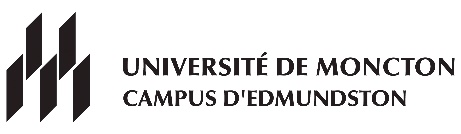 DAA ou BAAAutomne 2021- Inscrire 1 cours de français.Consulter le répertoire à l’adresse suivante : http://socrate.umoncton.ca  LundiLundiMardiMardiMercrediMercrediJeudiVendrediADSI1601NRC 2982ADSI1601NRC 2982ADSI1601NRC 2982ADSI1601NRC 29828h30ADSI1601NRC 2982ADSI1601NRC 2982ADSI1601NRC 2982ADSI1601NRC 2982ADSI1601NRC 2982ADSI1601NRC 298210h0011h30PAUSEPAUSEPAUSEPAUSEPAUSEPAUSEPAUSEPAUSEPAUSEPAUSEPAUSEADMN1220NRC 2980ADMN1220NRC 2980ADMN1220NRC 2980ADMN1220NRC 298012h00ADMN1220NRC 2980ADMN1220NRC 2980ADMN1220NRC 2980ADMN1220NRC 2980ADMN1220NRC 2980ADMN1220NRC 2980ADSI1601NRC 2982ADSI1601NRC 2982ADMN1220NRC 2980ADMN1220NRC 2980ADSI1601NRC 2982ADSI1601NRC 2982ADMN1220NRC 2980ADMN1220NRC 298013h30ADSI1601NRC 2982ADSI1601NRC 2982ADMN1220NRC 2980ADMN1220NRC 2980ADSI1601NRC 2982ADSI1601NRC 2982ADMN1220NRC 2980ADMN1220NRC 2980ADSI1601NRC 2982ADSI1601NRC 2982ADMN1220NRC 2980ADMN1220NRC 2980ADCO1010NRC 2976ADCO1010NRC 2976ADMN1000NRC 2979ADMN1000NRC 2979ADCO1010NRC 2976ADCO1010NRC 2976ADMN1000NRC 2979ADMN1000NRC 2979ADCO1010NRC 2976ADCO1010NRC 2976ADMN1000NRC 2979ADMN1000NRC 2979ADCO1010NRC 2976ADCO1010NRC 2976ADMN1000NRC 2979ADMN1000NRC 297915h00ADCO1010NRC 2976ADCO1010NRC 2976ADMN1000NRC 2979ADMN1000NRC 2979ADCO1010NRC 2976ADCO1010NRC 2976ADMN1000NRC 2979ADMN1000NRC 2979ADCO1010NRC 2976ADCO1010NRC 2976ADMN1000NRC 2979ADMN1000NRC 2979ADCO1010NRC 2976ADCO1010NRC 2976ADMN1000NRC 2979ADMN1000NRC 2979ADCO1010NRC 2976ADCO1010NRC 2976ADMN1000NRC 2979ADMN1000NRC 2979ADCO1010NRC 2976ADCO1010NRC 2976ADMN1000NRC 2979ADMN1000NRC 297916h3018h00ou18h30